ÍndiceDatos del proyecto.Situación de partidaResultados que se pretenden alcanzarActuacionesEvaluación y reconocimiento del trabajoRecursosDATOS PROYECTO.Situación de partidaSituación de partida que justifica la constitución del grupo, indicando qué aspectos de la propuesta contribuyen a la innovación en el ámbito donde se pretende intervenir.Resultados que se pretenden alcanzarPrincipales objetivos a alcanzar, teniendo en cuenta la situación de partida.ActuacionesActuaciones concretas de intervención en el centro y/o en el aulaEvaluación y reconocimiento del trabajo colectivo e individualEstrategias y metodología para la valoración del trabajo colectivo e individual de los participantes:Recursos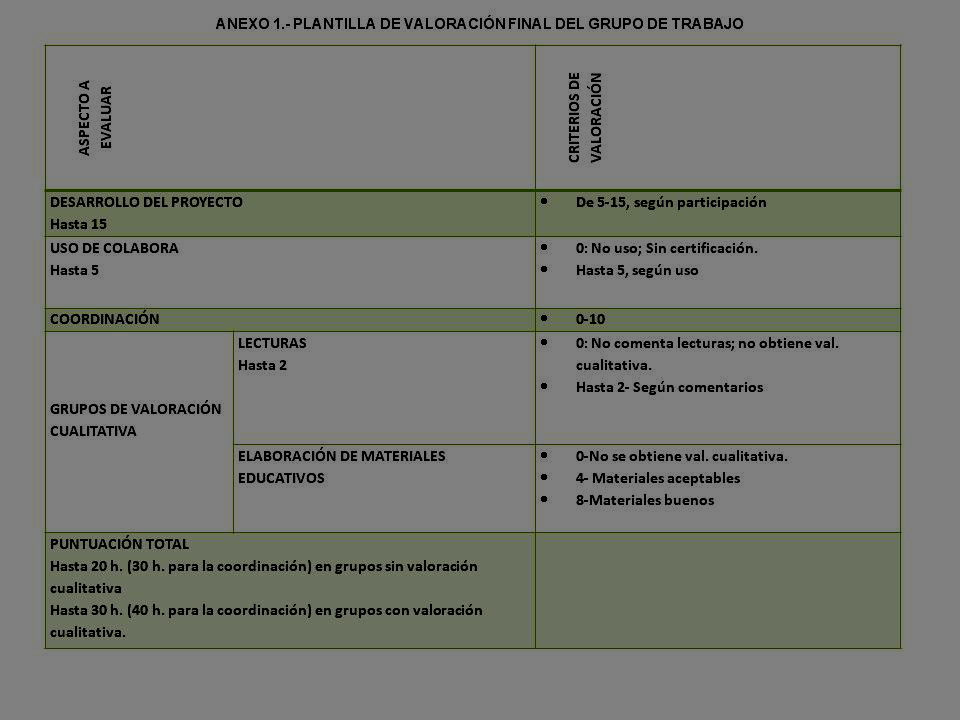 Título del proyectoTítulo del proyectoTítulo del proyectoTítulo del proyectoTítulo del proyectoTítulo del proyectoTítulo del proyectoPeriódico Escolar Local “Del Sur a La Arboleda”Periódico Escolar Local “Del Sur a La Arboleda”Periódico Escolar Local “Del Sur a La Arboleda”Periódico Escolar Local “Del Sur a La Arboleda”Periódico Escolar Local “Del Sur a La Arboleda”Periódico Escolar Local “Del Sur a La Arboleda”Periódico Escolar Local “Del Sur a La Arboleda”Coordinador/a:Coordinador/a:Coordinador/a:Coordinador/a:Coordinador/a:Coordinador/a:Coordinador/a:Nombre:     Florencia Bella Oria Morgado                DNI:       Teléfono:               Correo: foriamorgado@gmail.com Nombre:     Florencia Bella Oria Morgado                DNI:       Teléfono:               Correo: foriamorgado@gmail.com Nombre:     Florencia Bella Oria Morgado                DNI:       Teléfono:               Correo: foriamorgado@gmail.com Nombre:     Florencia Bella Oria Morgado                DNI:       Teléfono:               Correo: foriamorgado@gmail.com Nombre:     Florencia Bella Oria Morgado                DNI:       Teléfono:               Correo: foriamorgado@gmail.com Nombre:     Florencia Bella Oria Morgado                DNI:       Teléfono:               Correo: foriamorgado@gmail.com Nombre:     Florencia Bella Oria Morgado                DNI:       Teléfono:               Correo: foriamorgado@gmail.com Profesorado participanteProfesorado participanteProfesorado participanteProfesorado participanteProfesorado participanteProfesorado participanteProfesorado participanteNombre, apellidos:DNITeléfonoCorreoCorreoCorreoCentro de trabajoLeticia Luque YsernIES El SurBella Trinidad Acevedo FernándezIES El SurManuela Herrera BarrionuevoIES El SurJosé Ignacio González CorreaIES El SurJosé Carlos Garallo CarreraIES El SurJuan Pablo Barba MuñozIES EL SurSergio Sánchez MartínezIES El SurCristina Gallardo BurgosIES EL SurVirginia Martínez GarcíaIES El SurMaría Arántzazu González PérezIES El SurVerónica Ruiz VázquezIES El SurSusanne GerthIES El SurPilar Martín GuerreroIES El SurModalidad de la convocatoria por la que participaModalidad de la convocatoria por la que participaModalidad de la convocatoria por la que participaModalidad de la convocatoria por la que participaModalidad de la convocatoria por la que participaModalidad de la convocatoria por la que participaModalidad de la convocatoria por la que participaSOLICITA VALORACIÓN CUALITATIVA (SÍ/NO):   NO En caso de valoración cualitativa indique qué aspectos se van a desarrollar a lo largo del proyecto y de acuerdo con la Instrucción CUARTA, punto 5. Indicar al menos dos de los requisitos siguientes:SOLICITA VALORACIÓN CUALITATIVA (SÍ/NO):   NO En caso de valoración cualitativa indique qué aspectos se van a desarrollar a lo largo del proyecto y de acuerdo con la Instrucción CUARTA, punto 5. Indicar al menos dos de los requisitos siguientes:SOLICITA VALORACIÓN CUALITATIVA (SÍ/NO):   NO En caso de valoración cualitativa indique qué aspectos se van a desarrollar a lo largo del proyecto y de acuerdo con la Instrucción CUARTA, punto 5. Indicar al menos dos de los requisitos siguientes:SOLICITA VALORACIÓN CUALITATIVA (SÍ/NO):   NO En caso de valoración cualitativa indique qué aspectos se van a desarrollar a lo largo del proyecto y de acuerdo con la Instrucción CUARTA, punto 5. Indicar al menos dos de los requisitos siguientes:SOLICITA VALORACIÓN CUALITATIVA (SÍ/NO):   NO En caso de valoración cualitativa indique qué aspectos se van a desarrollar a lo largo del proyecto y de acuerdo con la Instrucción CUARTA, punto 5. Indicar al menos dos de los requisitos siguientes:SOLICITA VALORACIÓN CUALITATIVA (SÍ/NO):   NO En caso de valoración cualitativa indique qué aspectos se van a desarrollar a lo largo del proyecto y de acuerdo con la Instrucción CUARTA, punto 5. Indicar al menos dos de los requisitos siguientes:SOLICITA VALORACIÓN CUALITATIVA (SÍ/NO):   NO En caso de valoración cualitativa indique qué aspectos se van a desarrollar a lo largo del proyecto y de acuerdo con la Instrucción CUARTA, punto 5. Indicar al menos dos de los requisitos siguientes:1.- Relevancia, originalidad e innovación del proyecto1.- Relevancia, originalidad e innovación del proyecto1.- Relevancia, originalidad e innovación del proyecto1.- Relevancia, originalidad e innovación del proyecto2.- Elaboración de materiales educativos2.- Elaboración de materiales educativos2.- Elaboración de materiales educativos2.- Elaboración de materiales educativos3.- Lecturas con aportación de comentarios3.- Lecturas con aportación de comentarios3.- Lecturas con aportación de comentarios3.- Lecturas con aportación de comentarios4.- Incidencia del trabajo en la práctica. Avalada por el consejo escolar4.- Incidencia del trabajo en la práctica. Avalada por el consejo escolar4.- Incidencia del trabajo en la práctica. Avalada por el consejo escolar4.- Incidencia del trabajo en la práctica. Avalada por el consejo escolarSe parte de cero para la creación de un periódico escolar local en coordinación con el otro centro de Secundaria de la localidad y el Gabinete de Prensa del Ayuntamiento de Lepe.Colaborarán tanto alumnado como profesorado de ambos centros educativos de Educación Secundaria Obligatoria, del IES El Sur y del IES La Arboleda.Los resultados que se pretenden alcanzar son:- Crear un periódico de carácter multidisciplinar y de ámbito local con la participación de los jóvenes en edad escolar.- Fomentar la importancia de la Información, de los Medios de Comunicación y del Periodismo en la sociedad actual.- Hacer partícipes activos del aprendizaje al alumnado de Secundaria, como forma real de aprendizaje.- Fomentar el sentido crítico en la sociedad actual.- Valorar la importancia del trabajo en grupo.- Fomentar los valores de convivencia, participación y solidaridad.Profesor/aLeticia Luque YsernBella Trini Acevedo FernándezManuela Herrera BarrionuevoJosé Ignacio González CorreaJosé Carlos Garallo CarreraJuan Pablo Barba MuñozSergio Sánchez MartínezCristina Gallardo BurgosVirginia Martínez GarcíaMª Arántzazu González PérezVerónica Ruiz VázquezSusanne GerthPilar Martín GuerreroFlorencia Bella Oria MorgadoTarea o actuación TemporalizaciónIndicadores de seguimientoy valoraciónIndicadores de seguimientoy valoración2020202020202020202020202030Actuación nº 1 Acuerdos previos y proceso de decisión formación del grupo de trabajo.Decisión y constitución del grupo de trabajo.Reunión para definir la participación en las diferentes partes del periódico(OCTUBRE y NOVIEMBRE 2019)(2 horas)Creado documento que recoja el contenido definitivo del proyecto de GT (Coordinación)Acta nº 1; resumen de la reunión del grupo.Colabor@:Subido a la comunidad ambos documentos indicados anteriormente (Coordinación)Creado documento que recoja el contenido definitivo del proyecto de GT (Coordinación)Acta nº 1; resumen de la reunión del grupo.Colabor@:Subido a la comunidad ambos documentos indicados anteriormente (Coordinación)SISISISISISISISISISISISISISISISIActuación nº 2 Formación para profesorado participante:Nivel básico; uso de la aplicación de edición de textos (Word, ...)Nivel avanzado; aplicación de maquetación del periódico escolar. ¿?Creación de un libro digital (aplicación Cameo)(ENERO 2020)(2 horas)Creados/ subidos 3 archivos / tutoriales sobre las formaciones de las aplicaciones indicadas en la columna de la izquierda. (Coordinación)Participación en Colabor@:Página inicio / blog: una intervención en esta actuación con una/s imagen/es de las aplicaciones de dicha autoformación. (Coordinación) Obligatorio la participa-ción del profesorado con un comentario al respecto.Documentos: actualizada la carpeta con el documento consensuado. (Coordinación)Creados/ subidos 3 archivos / tutoriales sobre las formaciones de las aplicaciones indicadas en la columna de la izquierda. (Coordinación)Participación en Colabor@:Página inicio / blog: una intervención en esta actuación con una/s imagen/es de las aplicaciones de dicha autoformación. (Coordinación) Obligatorio la participa-ción del profesorado con un comentario al respecto.Documentos: actualizada la carpeta con el documento consensuado. (Coordinación)SISISISISISISISISISISISISISISISIActuación nº 3 Acuerdos sobre la maquetación de los artículos y de la revista en general. (Aspectos, temas, ..)Acuerdos sobre revista cuestiones generales de maquetación y número de páginas del periódico escolar.Artículos:Tipos de letra, Tamaño,Interlineado,Espaciado, .Otras cuestiones; ..(DICIEMBRE 2019)(2 horas)Creado un documento Acta nº 2 que recoja los acuerdos consensuados a cerca de la maquetación de la revista. (Coordinación)Participación en Colabor@:Página inicio / blog: una intervención en esta actuación con una imagen de la maquetación consensuada. (Coordina-ción) Obligatorio la participación del profesorado con un comentario al respecto.Documentos: actualizada la carpeta con el documento consensuado. (Coordinación)Creado un documento Acta nº 2 que recoja los acuerdos consensuados a cerca de la maquetación de la revista. (Coordinación)Participación en Colabor@:Página inicio / blog: una intervención en esta actuación con una imagen de la maquetación consensuada. (Coordina-ción) Obligatorio la participación del profesorado con un comentario al respecto.Documentos: actualizada la carpeta con el documento consensuado. (Coordinación)SISISISISISISISISISISISISISISISIActuación nº 4 Proceso creativo de las aportaciones al periódico y después definir las secciones de dicho periódico escolar.Todo el profesorado aporta desde sus áreas, de sus programas educativos, …los artículos o materiales para la edición del periódico.Definición del primer ejemplar de la revista, consenso de las diferentes secciones del mismo…(DE ENERO HASTA ABRIL 2020)(3 horas)Creado un documento Acta nº 3 que recoja los acuerdos consensuados a cerca de la estructura de la publicación. (Coordinación)Participación en Colabor@:Página inicio / blog: una intervención en esta actuación con una imagen del profesorado de dicha autoformación. (Coordinación) Optativo la participación del profesorado con un comentario al respecto.Documentos: actualizada la carpeta con el documento consensuado. (Coordinación)Creado un documento Acta nº 3 que recoja los acuerdos consensuados a cerca de la estructura de la publicación. (Coordinación)Participación en Colabor@:Página inicio / blog: una intervención en esta actuación con una imagen del profesorado de dicha autoformación. (Coordinación) Optativo la participación del profesorado con un comentario al respecto.Documentos: actualizada la carpeta con el documento consensuado. (Coordinación)SISISIActuación nº 5 Elaboración del periódico escolar (2 ejemplares)Aporte del profesorado.Montaje del periódico escolar.Puesta en la web en formato digital.Realización de dos ejemplares en el presente curso escolar.(FEBRERO Y MAYO 2020)(8 horas)Creados 3 documentos con las aportaciones a cada ejemplar de la revista. (Individual) Creado enlace del trabajo final en la web y con una entrada en la página de inicio de la comunidad en la plataforma Colabor@. (Coordinación)Participación en Colabor@:Página inicio / blog: una intervención en esta actuación con la revista digital. (Coordinación) Obligatorio la participa-ción del profesorado con un comentario al respecto.Documentos: actualizada la carpeta con los 6 archivos de cada profesor.Creados 3 documentos con las aportaciones a cada ejemplar de la revista. (Individual) Creado enlace del trabajo final en la web y con una entrada en la página de inicio de la comunidad en la plataforma Colabor@. (Coordinación)Participación en Colabor@:Página inicio / blog: una intervención en esta actuación con la revista digital. (Coordinación) Obligatorio la participa-ción del profesorado con un comentario al respecto.Documentos: actualizada la carpeta con los 6 archivos de cada profesor.SISISISISISISISISISISISISISISISISISISISISISISISISISISISISISISISISISISISISISISISISISISIActuación nº 6 Evaluación del procesoReunión para realizar  la evaluación del grupo de trabajo.Valoración de las opiniones obtenidas en los cuestionarios familiares.Cumplimentación de la Encuesta en la aplicación Séneca, sobre participación en la autoformación.(MAYO 2020)(3 horas)Creado documento que recoja la evaluación de la puesta en práctica del proyecto (Individual)Creado documento que recoja la opinión consensuada sobre la evaluación del grupo de trabajo. (Coordinación)Cumplimentada la Encuesta en la aplicación Séneca. (Individual)Participación en Colabor@:Foro y/o blog: una intervención como mínimo en esta actuación.Documentos: actualizada carpeta grupal.-En Foros: cada participante valora el proceso seguido reflexionando sobre:-Dificultades encontradas-Logros alcanzados-Inconvenientes y ventajas -Observaciones…-En Documentos: la coordinador/a realiza una valoración global y sube los dos enlaces de los periódicos escolares creados.Creado documento que recoja la evaluación de la puesta en práctica del proyecto (Individual)Creado documento que recoja la opinión consensuada sobre la evaluación del grupo de trabajo. (Coordinación)Cumplimentada la Encuesta en la aplicación Séneca. (Individual)Participación en Colabor@:Foro y/o blog: una intervención como mínimo en esta actuación.Documentos: actualizada carpeta grupal.-En Foros: cada participante valora el proceso seguido reflexionando sobre:-Dificultades encontradas-Logros alcanzados-Inconvenientes y ventajas -Observaciones…-En Documentos: la coordinador/a realiza una valoración global y sube los dos enlaces de los periódicos escolares creados.SISISISISISISISISISISISISISISISISISISISISISISISISISISISISISISISISISISISISISISISISISISISIEl seguimiento de proyecto se realizará de forma conjunta por el coordinador/a del proyecto y el asesor/a de referencia.Para el seguimiento del grupo de trabajo el centro del profesorado utilizará la plataforma Colabora.Se realizará una valoración de cada una de las actuaciones y el seguimiento de los compromisos individuales adquiridos por cada profesor/a en los siguientes términos:Valoración general de la actuación: se utilizará como referente los indicadores que el grupo ha establecido en el proyecto para dicha actuación. El coordinador/a realizará una entrada en el diario reflejando la valoración que el equipo realiza de la actuación y las posibles propuestas de mejora.Seguimiento de los compromisos individuales: participación en la plataforma colabora (diario mensual, foros programados). Desarrollo de las acciones comprometidas e implementación en el aula. Cada miembro del grupo realizará tras la valoración de su trabajo una entrada en el diario reflejando sus principales conclusiones sobre la actuación.Apoyo o recursos concretos solicitadosJustificación de su necesidad para la realización del proyectoMaterial (cámara fotográfica, folios, etc).Para la realización de las distintas partes del trabajo.Ayuda económica para su impresión en papelSe pretende dar a conocer el periódico entre toda la comunidad educativa local.